Katolicki Uniwersytet Lubelski Jana Pawła II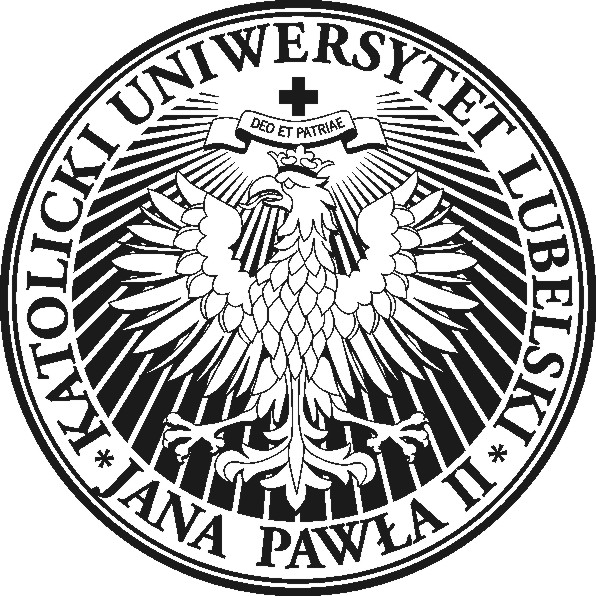 Instytut Filologii Angielskiej                                    Wydział Nauk HumanistycznychAl. Racławickie 1420-950 Lublin 		tel.: +48 81 4453942, email: filang@kul.pl___________________________________________________________________________Struktura i Treść Programu Kształcenia oraz Programu Studiów wraz z Punktacja ECTSFilologia AngielskaStudia stacjonarne II stopniarok akademicki 2014/2015Ogólna charakterystyka prowadzonych studiówFilologia Angielska,  studia stacjonarne II stopniaKierunek studiów filologia angielska należy do obszarów kształcenia w zakresie nauk humanistycznych. Przedmiot badań filologii angielskiej jest umiejscowiony w obszarze nabywania umiejętności poprawnego wykorzystania języka w zakresie rożnych rodzajów komunikacji językowej, rozumienia i tworzenia tekstów zróżnicowanych stylistycznie i funkcjonalnie oraz swobodnego wyrażania złożonych sądów i opinii. Filologia angielska wykorzystuje pojęcia i metody współczesnego językoznawstwa do analizy tekstów i dyskursu, interpretacji gramatycznej dowolnego tekstu oraz rozumienia i strukturalnej analizy zróżnicowanych językoznawczo tekstów pochodzących z wcześniejszych etapów rozwoju języka. Filologia angielska skupia się na umiejętności stosowania metajęzyka współczesnego literaturoznawstwa w analizie i interpretacji tekstów literackich, rozumienia ciągłości i przemian historycznych oraz literacko-kulturowych wybranego obszaru językowego oraz na zdobyciu umiejętności edukacyjnych. Kierunek pozwala na zdobycie podstaw do dalszego, ustawicznego doskonalenia sprawności uczenia się języka (języków) oraz wykorzystywania jej do rozwijania aktywności poznawczych.Katolicki Uniwersytet Lubelski Jana Pawła IIInstytut Filologii Angielskiej                                    Wydział Nauk HumanistycznychAl. Racławickie 14,20-950 Lublin       		       tel.: +48 81 4453942, email: filang@kul.pl__________________________________________________________________________24 lutego 2014 r.Filologia AngielskaProgram studiów na cykl kształcenia 2014/2016Studia drugiego stopnia stacjonarneProgram oparty na efektach kształcenia zatwierdzonych Uchwałą Senatu KUL z dn. 26 kwietnia 2012 r.  Wydział Nauk Humanistycznych Filologia Angielska profil ogólnoakademicki poziom studiów: studia II stopnia studia stacjonarne  studia trwają 4 semestry liczba punktów ECTS konieczna do uzyskania kwalifikacji: 120Studia kończą się obroną pracy magisterskiej.Moduły obowiązkowe: 1, 2, 3, 4, 5 (Językoznawstwo) lub 6 (Literaturoznawstwo)Moduł 7 i 8 są dodatkowymi specjalizacjami do wyboru.Oferta dodatkowaLUBKatolicki Uniwersytet Lubelski Jana Pawła IIInstytut Filologii Angielskiej                                    Wydział Nauk HumanistycznychAl. Racławickie 14,20-950 Lublin                               tel.: +48 81 4453942, email: filang@kul.pl___________________________________________________________________________24 lutego 2014 r.Filologia Angielska KULPlan studiów na rok akademicki 2014/2015 (Cykl 2014-2016)Studia drugiego stopnia stacjonarne Wydział Nauk Humanistycznych Filologia Angielska profil ogólnoakademicki poziom studiów: Studia II stopnia studia stacjonarne  studia trwają 4 semestry liczba punktów ECTS konieczna do uzyskania kwalifikacji: 120Wszystkie przedmioty są obowiązkowe o ile nie ma w tabeli stwierdzenia (do wyboru lub fakultatywne)Przedmioty do wyboru z danej grupy są w tabeli oddzielone linia przerywaną.E = egzamin, Z = zaliczenie na ocene, Zbo = zaliczenie bez ocenyModuły obowiązkowe na I roku: 1, 2, 3, 4, 5 (Językoznawstwo) lub 6 (Literaturoznawstwo)Moduł 7 i 8 są dodatkowymi specjalizacjami do wyboru.ROK I	    rok akademicki 2014/2015*       Liczba grup ćwiczeniowych/ konwersatoryjnych  ustalona wg liczby studentów I roku na dzień 25.03.2014 r. Zależnie od faktycznego naboru na rok akademicki 2014/2015, liczba grup zostanie odpowiednio zmodyfikowana, zgodnie z Uchwałą Senatu KUL w sprawie określenia zakresu obowiązków nauczycieli akademickich, sposobu określania pensum oraz ustalania liczebności grup zajęciowych. **     Seminarium mieszane dostępne zarówno dla językoznawców, jak i literaturoznawców.***   Należy wybrać po jednym kursie w każdym semestrze.**** Grupa mieszana dostępna zarówno dla językoznawców, jak i literaturoznawców, z pierwszeństwem dla językoznawców.Moduły dodatkowe (oferta płatna):LUBROK II	      rok akademicki 2015-2016*      Seminarium mieszane dostępne zarówno dla językoznawców, jak i literaturoznawców.**    Grupa mieszana dostępna zarówno dla językoznawców, jak i literaturoznawców.Zasady, formy i wymiar odbywania praktyk pedagogicznych Praktyki pedagogiczne (śródroczna i ciągła) są obowiązkowe dla tych studentów, którzy wybrali dodatkową specjalizację nauczycielską. Praktyka ciągła obejmuje 30 godzin dydaktycznych. Opiekunowie praktyk są powoływany przez JM Rektora KUL na wniosek Instytutu Filologii Angielskiej, zaopiniowany przez Radę Wydziału Nauk Humanistycznych KUL. Osobami wyznaczonymi do sprawowania opieki nad praktykami są dr Ewa Guz, dr Piotr Steinbrich i mgr Małgorzata Tetiurka. Zaliczenie praktyk ciągłych oparte jest na obserwacji jednej lekcji przez opiekuna oraz na ocenie portfolia zawierającego: raport z praktyk, scenariusze odbytych lekcji, recenzję materiałów dydaktycznych wykorzystywanych przez studenta podczas trwania praktyk, oraz test końcowy.Opis form i zakresu współdziałania z interesariuszami zewnętrznymi* w ramach praktyki ciągłejII stopień studiów: gimnazjum i szkoła ponadgimnazjalnaInteresariusze zewnętrzni są wybierani indywidualnie i każdorazowo przez uczestników praktyki i współpracują z uniwersytetem na podstawie umów cywilno-prawnych zawartych pomiędzy uniwersytetem a opiekunem praktyk.Sposoby weryfikacji zakładanych efektów kształceniaWeryfikacja zakładanych efektów kształcenia odbywa się wielopoziomowo na różnych etapach kształcenia. Szczegóły weryfikacji precyzowane są kolejno przez: system ogólnouniwersytecki (regulamin studiów, rozporządzenia Rektora, uchwały Senatu, regulamin ECTS), politykę wewnętrzną Instytutu (regulamin praktyk, procedura dyplomowania) oraz przez indywidualne wytyczne prowadzących zgodne z przyjętymi normami i określone w sylabusach. Weryfikacja zakładanych efektów kształcenia odbywa się w odniesieniu do wiedzy, umiejętności i kompetencji społecznych. Opisy sposobu weryfikacji efektów kształcenia zamieszczone są na stronie internetowej i intranetowej (e-kul) uczelni.Sposób weryfikacji efektów kształcenia zależny jest od charakteru prowadzonych zajęć.        W przypadku ćwiczeń, zaliczanie odbywa się na podstawie takich elementów jak: udział w zajęciach, przygotowanie do zajęć oraz spełnienie minimalnych wymagań określonych przez prowadzącego i przedstawionych podczas pierwszych zajęć. Podstawą zaliczenia mogą być prace kontrolne, kolokwium zaliczeniowe, wystąpienie ustne, prace pisemne, projekty, prezentacje itp. Prowadzący może przedstawić ogólną liczbę punktów do zdobycia w trakcie trwania kursu. Prowadzący informuje studentów o obowiązującej skali ocen i minimalnych wymaganiach koniecznych do uzyskania określonej oceny. W przypadku nieotrzymania oceny pozytywnej z ćwiczeń, student może przystąpić do zaliczenia w sesji poprawkowej. W przypadku, gdy ćwiczenia są skorelowane z wykładami, warunkiem przystąpienia do egzaminu jest uzyskanie pozytywnej oceny z ćwiczeń.Egzamin z przedmiotu może mieć formę pisemną lub ustną. Formę egzaminu ustala prowadzący. Prowadzący ma obowiązek odpowiednio wcześniej poinformować studentów o formie egzaminu. Na ocenę pozytywną student powinien w co najmniej dostatecznym stopniu poznać i zrozumieć wiedzę zawartą w literaturze podstawowej przedstawionej przez prowadzącego oraz opanować umiejętności przewidziane programem przedmiotu. Egzaminator ma obowiązek udostępnić do wglądu pracę studenta. Informacje o terminach egzaminów dostępne są w Dziekanacie WNH. W przypadku oceny niedostatecznej z egzaminu, student przystępuje do egzaminu poprawkowego w sesji poprawkowej (termin sesji określa Kalendarium KUL dostępne na stronie internetowej). Student może ubiegać się o komisyjne sprawdzenie wiadomości. Sposoby postępowania w przypadku nieotrzymania oceny pozytywnej z egzaminu poprawkowego określa Regulamin Studiów. Warunkiem zakończenia studiów jest przygotowanie i złożenie pracy dyplomowej oraz zdanie egzaminu dyplomowego. Egzamin dyplomowy odbywa się w języku angielskim. Podczas egzaminu student powinien w sposób jasny i wyczerpujący odpowiedzieć na pytania promotora i recenzenta z obszaru tematycznego pracy.Opis sposobu uwzględnienia wyników monitorowania karier absolwentów przy tworzeniu programu kształceniaKariery absolwentów Instytutu Filologii Angielskiej monitorowane są za pomocą ankiet przeprowadzanych wśród kończących studia. Ich celem jest analiza zatrudnienia i sytuacji zawodowej absolwentów oraz ocena przydatności ich kompetencji w pracy zawodowej. Dzięki tej analizie możliwe jest doskonalenie programów studiów oraz metod kształcenia tak, aby oferta edukacyjna Instytutu odpowiadała wymaganiom dynamicznie zmieniającego się rynku pracy.Procedura monitorowania (ankietowania) przeprowadzana jest przez Biuro Karier KUL. Jej rezultaty poddane są analizie w Instytucie i od nich, między innymi, uzależniona jest modyfikacja programów studiów I i II stopnia.Opis sposobu uwzględnienia wyników analizy zgodności zakładach efektów kształcenia z potrzebami rynku pracyW wyniku zaobserwowanego wzrostu zapotrzebowania na usługi tłumaczeniowe (ustne i pisemne), oferta edukacyjne Instytutu została poszerzona o zajęcia z zakresu tłumaczenia. Realizowane są one w ramach Praktycznej nauki języka angielskiego – w czasie kursu studenci nabywają praktyczne umiejętności niezbędne do wykonywania zawodu tłumacza, co ma duże znaczenie dla przyszłego pracodawcy.Opis form i zakresu współdziałania z interesariuszami zewnętrznymi, a w przypadku kierunków praktycznych warunków umowy z instytucja zewnętrznąZwiązek Uczelni z interesariuszami zewnętrznymi, tj. przedstawicielami otoczenia społeczno-gospodarczego Uczelni, w tym z pracodawcami zatrudniającymi absolwentów kierunku filologia angielska w KUL lub przyjmującymi studentów na praktyki nauczycielskie (śródroczne i pedagogiczne) oraz tłumaczeniowe, przedstawicielami organizacji i stowarzyszeń zawodowych, a także przedstawicielami władz lokalnych i innych partnerów społecznych, opiera się na okresowych kontaktach tych pracodawców z opiekunami praktyk oraz kierownictwem Instytutu Filologii Angielskiej, a także z kierownictwem Wydziału Nauk Humanistycznych i Uczelni. Dzięki utrzymywanym kontaktom Instytutu Filologii Angielskiej, Wydziału Nauk Humanistycznych oraz Uczelni z przedstawicielami organizacji i firm, zatrudniającymi absolwentów kierunku filologia angielska lub w których studenci odbywają praktyki zawodowe, wynika, że zatrudnieni absolwenci oraz studenci odbywający praktykę w danych instytucjach oraz organizacjach cieszą się bardzo dobra opinią, a także, iż oferowane specjalności dobrze przygotowują absolwentów i studentów kierunku do pracy w popularnych zawodach, a zwłaszcza w zawodzie nauczyciela języka angielskiego a także tłumacza. Podkreślano także, że dobre kontakty Uczelni z pracodawcami z branży szkolnictwa, tłumaczeń i innych, pozwalają na elastyczne reagowanie na potrzeby rynku pracy i zgodne z nimi kształtowanie zakładanych efektów kształcenia na kierunku i poszczególnych specjalnościach. Dzięki temu, przyjęte w Uczelni procedury doskonalenia programu kształcenia zapewniają skuteczne możliwości elastycznego modyfikowania oferty kształcenia.Ponadto, z przeprowadzonych ankiet przez Biuro Karier KUL z absolwentami filologii angielskiej wynika, że dzięki tej analizie możliwe jest doskonalenie programów studiów oraz metod kształcenia tak, aby oferta edukacyjna Instytutu odpowiadała wymaganiom dynamicznie zmieniającego się rynku pracy.Zakres form i współdziałania z interesariuszami zewnętrznymi przy odbywaniu praktyk studenckich oraz warunki umowy z instytucja zewnętrznąZakres form i współdziałania z interesariuszami zewnętrznymi przy odbywaniu praktyk studenckich w Instytucie Filologii Angielskiej na studiach stacjonarnych II stopnia określają opracowane regulaminy praktyki studenckiej dla poszczególnych roczników, instrukcja/plan praktyki i Zarządzenie Rektora KUL z dnia 22 marca 2006 r. Zakres godzinowy, terminy odbywania praktyk oraz charakter praktyk odbywanych w instytucjach przyjmujących ściśle określone zostały w Uchwale Senatu Katolickiego Uniwersytetu Lubelskiego Jana Pawła II z dnia 31 stycznia 2013r. w sprawie określenia wytycznych programowych dotyczących zasad, form i wymiaru odbywania praktyk. Nazwa przedmiotu lub grupy przedmiotówLiczba godzinLiczba punktów ECTSSuma punktów ECTS dla modułuOdniesienie do symbolu kierunkowego efektu kształceniaModuł 1 – [Przedmioty ogólnouniwersyteckie i misyjne]Moduł 1 – [Przedmioty ogólnouniwersyteckie i misyjne]Moduł 1 – [Przedmioty ogólnouniwersyteckie i misyjne]Moduł 1 – [Przedmioty ogólnouniwersyteckie i misyjne]Moduł 1 – [Przedmioty ogólnouniwersyteckie i misyjne]Biblia – istota i rola w kulturze 3024Katolicka nauka społeczna i myśl Jana Pawła II 3024Moduł 2 – [Praktyczna nauka języka angielskiego]Moduł 2 – [Praktyczna nauka języka angielskiego]Moduł 2 – [Praktyczna nauka języka angielskiego]Moduł 2 – [Praktyczna nauka języka angielskiego]Moduł 2 – [Praktyczna nauka języka angielskiego]Praktyczna nauka języka angielskiego2402525K_W08,K_W09K_W10,K_W11K_W12,K_W13K_W14,K_W15K_W16,K_W17K_W18,K_U10K_U11,K_U12K_U13,K_U14K_U15,K_K03K_K04,K_K05Moduł 3 – [Kulturoznawstwo] – jeden kurs do wyboruModuł 3 – [Kulturoznawstwo] – jeden kurs do wyboruModuł 3 – [Kulturoznawstwo] – jeden kurs do wyboruModuł 3 – [Kulturoznawstwo] – jeden kurs do wyboruModuł 3 – [Kulturoznawstwo] – jeden kurs do wyboruKulturoznawstwo brytyjskie, lub celtyckie, lub amerykańskie, lub niderlandzkie6044K_W18,K_U10K_U11,K_U12K_U13,K_U14K_U15,K_K03K_K04Moduł 4 – [Seminarium magisterskie] – 1 do wyboruModuł 4 – [Seminarium magisterskie] – 1 do wyboruModuł 4 – [Seminarium magisterskie] – 1 do wyboruModuł 4 – [Seminarium magisterskie] – 1 do wyboruModuł 4 – [Seminarium magisterskie] – 1 do wyboruSeminaria magisterskie (do wyboru: literaturoznawcze, językoznawcze, metodyczne, translatoryczne)1204747K_W01,K_W02K_W03,K_W04K_W05,K_W06K_U13,K_U14K_U15,K_U16K_U17,K_U18K_U19,K_U20K_U21,K_U22K_K01,K_K02K_K03,K_K04K_K05Moduł 5 – [Językoznawstwo] – do wyboru (moduł 5 lub 6)Moduł 5 – [Językoznawstwo] – do wyboru (moduł 5 lub 6)Moduł 5 – [Językoznawstwo] – do wyboru (moduł 5 lub 6)Moduł 5 – [Językoznawstwo] – do wyboru (moduł 5 lub 6)Moduł 5 – [Językoznawstwo] – do wyboru (moduł 5 lub 6)Moduł 5a – Komponent przedmiotów obowiązkowychModuł 5a – Komponent przedmiotów obowiązkowychModuł 5a – Komponent przedmiotów obowiązkowychModuł 5a – Komponent przedmiotów obowiązkowychModuł 5a – Komponent przedmiotów obowiązkowychWykład monograficzny językoznawczy 60334K_W01,K_W02K_W03,K_W04K_W05,K_W06K_W07,K_W08K_W09,K_W10K_W11,K_W12K_W13,K_U01K_U02,K_U03K_U04,K_U05 K_K01,K_K02K_K03Fonologia 60934K_W01,K_W02K_W03,K_W04K_W05,K_W06K_W07,K_W08K_W09,K_W10K_W11,K_W12K_W13,K_U01K_U02,K_U03K_U04,K_U05 K_K01,K_K02K_K03Morfologia 60934K_W01,K_W02K_W03,K_W04K_W05,K_W06K_W07,K_W08K_W09,K_W10K_W11,K_W12K_W13,K_U01K_U02,K_U03K_U04,K_U05 K_K01,K_K02K_K03Składnia 60934K_W01,K_W02K_W03,K_W04K_W05,K_W06K_W07,K_W08K_W09,K_W10K_W11,K_W12K_W13,K_U01K_U02,K_U03K_U04,K_U05 K_K01,K_K02K_K03Metodologia badań językoznawczych60434K_W01,K_W02K_W03,K_W04K_W05,K_W06K_W07,K_W08K_W09,K_W10K_W11,K_W12K_W13,K_U01K_U02,K_U03K_U04,K_U05 K_K01,K_K02K_K03Moduł 5b – Komponent przedmiotów do wyboru  – 6 przedmiotów z oferowanej listy Moduł 5b – Komponent przedmiotów do wyboru  – 6 przedmiotów z oferowanej listy Moduł 5b – Komponent przedmiotów do wyboru  – 6 przedmiotów z oferowanej listy Moduł 5b – Komponent przedmiotów do wyboru  – 6 przedmiotów z oferowanej listy Moduł 5b – Komponent przedmiotów do wyboru  – 6 przedmiotów z oferowanej listy Gramatyka porównawcza jęz. germańskich – celtyckich − słowiańskich 3066K_W15,K_W16K_W17,K_W18K_W19,K_W20K_U02,K_U03K_U04,K_U05K_U06,K_U07K_U08,K_U09K_K04,K_K05K_K06,K_K07K_K08Życie codzienne w średniowiecznej Anglii  3066K_W15,K_W16K_W17,K_W18K_W19,K_W20K_U02,K_U03K_U04,K_U05K_U06,K_U07K_U08,K_U09K_K04,K_K05K_K06,K_K07K_K08Fonetyka akustyczna 3066K_W15,K_W16K_W17,K_W18K_W19,K_W20K_U02,K_U03K_U04,K_U05K_U06,K_U07K_U08,K_U09K_K04,K_K05K_K06,K_K07K_K08Tyflodydaktyka3066K_W15,K_W16K_W17,K_W18K_W19,K_W20K_U02,K_U03K_U04,K_U05K_U06,K_U07K_U08,K_U09K_K04,K_K05K_K06,K_K07K_K08Językoznawstwo korpusowe 3066K_W15,K_W16K_W17,K_W18K_W19,K_W20K_U02,K_U03K_U04,K_U05K_U06,K_U07K_U08,K_U09K_K04,K_K05K_K06,K_K07K_K08Analiza językoznawcza 3066K_W15,K_W16K_W17,K_W18K_W19,K_W20K_U02,K_U03K_U04,K_U05K_U06,K_U07K_U08,K_U09K_K04,K_K05K_K06,K_K07K_K08Język staroirlandzki 3066K_W15,K_W16K_W17,K_W18K_W19,K_W20K_U02,K_U03K_U04,K_U05K_U06,K_U07K_U08,K_U09K_K04,K_K05K_K06,K_K07K_K08Multilingwizm i multikulturowość średniowiecznej Anglii  3066K_W15,K_W16K_W17,K_W18K_W19,K_W20K_U02,K_U03K_U04,K_U05K_U06,K_U07K_U08,K_U09K_K04,K_K05K_K06,K_K07K_K08Współczesne teorie językoznawcze3066K_W15,K_W16K_W17,K_W18K_W19,K_W20K_U02,K_U03K_U04,K_U05K_U06,K_U07K_U08,K_U09K_K04,K_K05K_K06,K_K07K_K08Minimalizm w składni 3066K_W15,K_W16K_W17,K_W18K_W19,K_W20K_U02,K_U03K_U04,K_U05K_U06,K_U07K_U08,K_U09K_K04,K_K05K_K06,K_K07K_K08Moduł 6 – [Literaturoznawstwo] – do wyboru (moduł 5 lub 6)Moduł 6 – [Literaturoznawstwo] – do wyboru (moduł 5 lub 6)Moduł 6 – [Literaturoznawstwo] – do wyboru (moduł 5 lub 6)Moduł 6 – [Literaturoznawstwo] – do wyboru (moduł 5 lub 6)Moduł 6 – [Literaturoznawstwo] – do wyboru (moduł 5 lub 6)Moduł 6a – Komponent przedmiotów obowiązkowychModuł 6a – Komponent przedmiotów obowiązkowychModuł 6a – Komponent przedmiotów obowiązkowychModuł 6a – Komponent przedmiotów obowiązkowychModuł 6a – Komponent przedmiotów obowiązkowychWykład monograficzny literaturoznawczy 60334K_W01,K_W02K_W03,K_W04K_W05,K_W06K_W07,K_W08K_W09,K_W10K_W11,K_W12K_W13,K_U01K_U02,K_U03K_U04,K_U05 K_K01,K_K02K_K03Literatura angielska I 60934K_W01,K_W02K_W03,K_W04K_W05,K_W06K_W07,K_W08K_W09,K_W10K_W11,K_W12K_W13,K_U01K_U02,K_U03K_U04,K_U05 K_K01,K_K02K_K03Literatura amerykańska I 60934K_W01,K_W02K_W03,K_W04K_W05,K_W06K_W07,K_W08K_W09,K_W10K_W11,K_W12K_W13,K_U01K_U02,K_U03K_U04,K_U05 K_K01,K_K02K_K03Literaturoznawstwo 60934K_W01,K_W02K_W03,K_W04K_W05,K_W06K_W07,K_W08K_W09,K_W10K_W11,K_W12K_W13,K_U01K_U02,K_U03K_U04,K_U05 K_K01,K_K02K_K03Metodologia badań literaturoznawczych60434K_W01,K_W02K_W03,K_W04K_W05,K_W06K_W07,K_W08K_W09,K_W10K_W11,K_W12K_W13,K_U01K_U02,K_U03K_U04,K_U05 K_K01,K_K02K_K03Moduł 6b – Komponent przedmiotów do wyboru – 6 przedmiotów z oferowanej listy Moduł 6b – Komponent przedmiotów do wyboru – 6 przedmiotów z oferowanej listy Moduł 6b – Komponent przedmiotów do wyboru – 6 przedmiotów z oferowanej listy Moduł 6b – Komponent przedmiotów do wyboru – 6 przedmiotów z oferowanej listy Moduł 6b – Komponent przedmiotów do wyboru – 6 przedmiotów z oferowanej listy Literatura angielska II 3066K_W15,K_W16K_W17,K_W18K_W19,K_W20K_U02,K_U03K_U04,K_U05K_U06,K_U07K_U08,K_U09K_K04,K_K05K_K06,K_K07K_K08Literatura amerykańska II 3066K_W15,K_W16K_W17,K_W18K_W19,K_W20K_U02,K_U03K_U04,K_U05K_U06,K_U07K_U08,K_U09K_K04,K_K05K_K06,K_K07K_K08Literatura anglo-irlandzka/walijska 3066K_W15,K_W16K_W17,K_W18K_W19,K_W20K_U02,K_U03K_U04,K_U05K_U06,K_U07K_U08,K_U09K_K04,K_K05K_K06,K_K07K_K08Współczesne kierunki badań literackich 3066K_W15,K_W16K_W17,K_W18K_W19,K_W20K_U02,K_U03K_U04,K_U05K_U06,K_U07K_U08,K_U09K_K04,K_K05K_K06,K_K07K_K08Literatura a film 3066K_W15,K_W16K_W17,K_W18K_W19,K_W20K_U02,K_U03K_U04,K_U05K_U06,K_U07K_U08,K_U09K_K04,K_K05K_K06,K_K07K_K08Teoria literatury3066K_W15,K_W16K_W17,K_W18K_W19,K_W20K_U02,K_U03K_U04,K_U05K_U06,K_U07K_U08,K_U09K_K04,K_K05K_K06,K_K07K_K08Współczesne trendy w lit. anglojęzycznej 3066K_W15,K_W16K_W17,K_W18K_W19,K_W20K_U02,K_U03K_U04,K_U05K_U06,K_U07K_U08,K_U09K_K04,K_K05K_K06,K_K07K_K08Teatr i dramat amerykański3066K_W15,K_W16K_W17,K_W18K_W19,K_W20K_U02,K_U03K_U04,K_U05K_U06,K_U07K_U08,K_U09K_K04,K_K05K_K06,K_K07K_K08Literatura i kultura pogranicza 
amerykańsko-meksykańskiego3066K_W15,K_W16K_W17,K_W18K_W19,K_W20K_U02,K_U03K_U04,K_U05K_U06,K_U07K_U08,K_U09K_K04,K_K05K_K06,K_K07K_K08Kultura kolonialna 3066K_W15,K_W16K_W17,K_W18K_W19,K_W20K_U02,K_U03K_U04,K_U05K_U06,K_U07K_U08,K_U09K_K04,K_K05K_K06,K_K07K_K08Moduł 7 – przygotowanie do wykonywania zawodu nauczycielaModuł 7 – przygotowanie do wykonywania zawodu nauczycielaModuł 7 – przygotowanie do wykonywania zawodu nauczycielaModuł 7 – przygotowanie do wykonywania zawodu nauczycielaModuł 7 – przygotowanie do wykonywania zawodu nauczycielaPsychologia 1514K_W05,K_W06K_U13,K_U14K_U15,K_U16K_U17,K_U18K_U19,K_U20K_U21,K_U22K_K01,K_K02K_K03,K_K04Pedagogika 1514K_W05,K_W06K_U13,K_U14K_U15,K_U16K_U17,K_U18K_U19,K_U20K_U21,K_U22K_K01,K_K02K_K03,K_K04Dydaktyka języka angielskiego3014K_W05,K_W06K_U13,K_U14K_U15,K_U16K_U17,K_U18K_U19,K_U20K_U21,K_U22K_K01,K_K02K_K03,K_K04Praktyki ciągłe3014K_W05,K_W06K_U13,K_U14K_U15,K_U16K_U17,K_U18K_U19,K_U20K_U21,K_U22K_K01,K_K02K_K03,K_K04Moduł 8 – przygotowanie do pracy tłumaczaModuł 8 – przygotowanie do pracy tłumaczaModuł 8 – przygotowanie do pracy tłumaczaModuł 8 – przygotowanie do pracy tłumaczaModuł 8 – przygotowanie do pracy tłumaczaTłumaczenia ustne4525K_W05,K_W06K_U13,K_U14K_U15,K_U16K_U17,K_U18K_U19,K_U20K_U21,K_U22K_K01,K_K02K_K03,K_K04Tłumaczenie tekstów specjalistycznych4525K_W05,K_W06K_U13,K_U14K_U15,K_U16K_U17,K_U18K_U19,K_U20K_U21,K_U22K_K01,K_K02K_K03,K_K04Praktyka zawodowa1515K_W05,K_W06K_U13,K_U14K_U15,K_U16K_U17,K_U18K_U19,K_U20K_U21,K_U22K_K01,K_K02K_K03,K_K04Lp.Nazwa przedmiotuSemestrSemestrSemestrSemestrProwadzącyLp.Nazwa przedmiotuIIIIIIProwadzącyLp.Nazwa przedmiotuLiczba godz. w sem.Forma zal./ Punkty ECTSLiczba godz. w sem.Forma zal./ Punkty ECTSProwadzący		Moduł 1 	– 	[przedmioty ogólnouniwersyteckie i misyjne]		Moduł 1 	– 	[przedmioty ogólnouniwersyteckie i misyjne]		Moduł 1 	– 	[przedmioty ogólnouniwersyteckie i misyjne]		Moduł 1 	– 	[przedmioty ogólnouniwersyteckie i misyjne]		Moduł 1 	– 	[przedmioty ogólnouniwersyteckie i misyjne]		Moduł 1 	– 	[przedmioty ogólnouniwersyteckie i misyjne]		Moduł 1 	– 	[przedmioty ogólnouniwersyteckie i misyjne]1Biblia – istota i rola w kulturze (wykład)30E/2--1.		Moduł 2 	– 	[Praktyczna nauka języka angielskiego]*		Moduł 2 	– 	[Praktyczna nauka języka angielskiego]*		Moduł 2 	– 	[Praktyczna nauka języka angielskiego]*		Moduł 2 	– 	[Praktyczna nauka języka angielskiego]*		Moduł 2 	– 	[Praktyczna nauka języka angielskiego]*		Moduł 2 	– 	[Praktyczna nauka języka angielskiego]*		Moduł 2 	– 	[Praktyczna nauka języka angielskiego]*1Praktyczna nauka języka angielskiego (ćwiczenia)30Z/330Z/41. Steinbrich2. Steinbrich3. Steinbrich4. Antonowicz5. Antonowicz6. Antonowicz2Praktyczna nauka języka angielskiego – tłumaczenia. Wstęp do translacji (ćwiczenia)30Z/3--1. Looby2. Looby3. Looby4. Fionnain5. Fionnain6. Fionnain3 Praktyczna nauka języka angielskiego – tłumaczenia. Przekład literacki (ćwiczenia)--30Z/31. Looby2. Looby3. Looby4. Fionnain5. Fionnain6. Fionnain		Moduł 3 	– 	[Kulturoznawstwo] – jeden kurs do wyboru*		Moduł 3 	– 	[Kulturoznawstwo] – jeden kurs do wyboru*		Moduł 3 	– 	[Kulturoznawstwo] – jeden kurs do wyboru*		Moduł 3 	– 	[Kulturoznawstwo] – jeden kurs do wyboru*		Moduł 3 	– 	[Kulturoznawstwo] – jeden kurs do wyboru*		Moduł 3 	– 	[Kulturoznawstwo] – jeden kurs do wyboru*		Moduł 3 	– 	[Kulturoznawstwo] – jeden kurs do wyboru*Kulturoznawstwo brytyjskie (ćwiczenia)30Z/230Z/21. AntonowiczKulturoznawstwo celtyckie (ćwiczenia)30Z/230Z/21. BednarskiKulturoznawstwo amerykańskie (ćwiczenia)30Z/230Z/21. Flis		Moduł 4 	– 	[Seminarium magisterskie] – 1 do wyboru		Moduł 4 	– 	[Seminarium magisterskie] – 1 do wyboru		Moduł 4 	– 	[Seminarium magisterskie] – 1 do wyboru		Moduł 4 	– 	[Seminarium magisterskie] – 1 do wyboru		Moduł 4 	– 	[Seminarium magisterskie] – 1 do wyboru		Moduł 4 	– 	[Seminarium magisterskie] – 1 do wyboru		Moduł 4 	– 	[Seminarium magisterskie] – 1 do wyboruFonetyka i Fonologia (seminarium)30Zbo/430Zbo/31. JaskułaWybrane aspekty językowe angielskich translacji średniowiecznych (seminarium)30Zbo/430Zbo/31. Charzyńska-WójcikMetodyka (seminarium)**30Zbo/430Zbo/31. SteinbrichTranslatoryka (seminarium)**30Zbo/430Zbo/31. LoobyLiteratura angielska (seminarium)30Zbo/430Zbo/31. TeskeLiteratura amerykańska (seminarium)30Zbo/430Zbo/31. Kolbuszewska		Moduł 5 	– 	[Językoznawstwo] – do wyboru (moduł 5 lub 6)		Moduł 5 	– 	[Językoznawstwo] – do wyboru (moduł 5 lub 6)		Moduł 5 	– 	[Językoznawstwo] – do wyboru (moduł 5 lub 6)		Moduł 5 	– 	[Językoznawstwo] – do wyboru (moduł 5 lub 6)		Moduł 5 	– 	[Językoznawstwo] – do wyboru (moduł 5 lub 6)		Moduł 5 	– 	[Językoznawstwo] – do wyboru (moduł 5 lub 6)		Moduł 5 	– 	[Językoznawstwo] – do wyboru (moduł 5 lub 6)		Moduł 5a	– 	Komponent przedmiotów obowiązkowych		Moduł 5a	– 	Komponent przedmiotów obowiązkowych		Moduł 5a	– 	Komponent przedmiotów obowiązkowych		Moduł 5a	– 	Komponent przedmiotów obowiązkowych		Moduł 5a	– 	Komponent przedmiotów obowiązkowych		Moduł 5a	– 	Komponent przedmiotów obowiązkowych		Moduł 5a	– 	Komponent przedmiotów obowiązkowych1Wykład monograficzny językoznawczy (wykład)30Zbo/1--1. Charzyńska-Wójcik2Fonologia (ćwiczenia)30Z/430E/51. Bloch-Rozmej2. Cyran3Morfologia (ćwiczenia)30Z/430E/51. Bloch-Trojnar2. Guz4Składnia (ćwiczenia)30Z/430E/51. Bartnik2. Bondaruk5Metodologia badań językoznawczych (ćwiczenia)30Z/230Z/21. Steinbrich2. SteinbrichModuł 5b – Komponent przedmiotów do wyboru – 2 przedmioty z oferowanej listy***Moduł 5b – Komponent przedmiotów do wyboru – 2 przedmioty z oferowanej listy***Moduł 5b – Komponent przedmiotów do wyboru – 2 przedmioty z oferowanej listy***Moduł 5b – Komponent przedmiotów do wyboru – 2 przedmioty z oferowanej listy***Moduł 5b – Komponent przedmiotów do wyboru – 2 przedmioty z oferowanej listy***Moduł 5b – Komponent przedmiotów do wyboru – 2 przedmioty z oferowanej listy***Moduł 5b – Komponent przedmiotów do wyboru – 2 przedmioty z oferowanej listy***Gramatyka porównawcza jęz. germańskich – celtyckich - słowiańskich (ćwiczenia)30Z/1--1. WietrzykŻycie codzienne w średniowiecznej Anglii (ćwiczenia)****30Z/1--1. Charzyńska-WójcikTyflodydaktyka (ćwiczenia)****--30Z/11. MarekJęzykoznawstwo korpusowe (ćwiczenia)--30Z/11. W.Guz		Moduł 6 	– 	[Literaturoznawstwo] – do wyboru (moduł 5 lub 6)		Moduł 6 	– 	[Literaturoznawstwo] – do wyboru (moduł 5 lub 6)		Moduł 6 	– 	[Literaturoznawstwo] – do wyboru (moduł 5 lub 6)		Moduł 6 	– 	[Literaturoznawstwo] – do wyboru (moduł 5 lub 6)		Moduł 6 	– 	[Literaturoznawstwo] – do wyboru (moduł 5 lub 6)		Moduł 6 	– 	[Literaturoznawstwo] – do wyboru (moduł 5 lub 6)		Moduł 6 	– 	[Literaturoznawstwo] – do wyboru (moduł 5 lub 6)		Moduł 6a 	– 	Komponent przedmiotów obowiązkowych		Moduł 6a 	– 	Komponent przedmiotów obowiązkowych		Moduł 6a 	– 	Komponent przedmiotów obowiązkowych		Moduł 6a 	– 	Komponent przedmiotów obowiązkowych		Moduł 6a 	– 	Komponent przedmiotów obowiązkowych		Moduł 6a 	– 	Komponent przedmiotów obowiązkowych		Moduł 6a 	– 	Komponent przedmiotów obowiązkowych1Wykład monograficzny literaturoznawczy (wykład)30Zbo/1--1. Kolbuszewska2Literatura angielska I (ćwiczenia)30Z/430E/51. Sawa2. Sawa3Literatura amerykańska I (ćwiczenia)30Z/430E/51. Antoszek2. Antoszek4Literaturoznawstwo (ćwiczenia)30Z/430E/51. Maziarczyk2. Teske5Metodologia badań literaturoznawczych (ćwiczenia)30Z/230Z/21. Steinbrich2. SteinbrichModuł 6b – Komponent przedmiotów do wyboru– 2 przedmioty z oferowanej listy***Moduł 6b – Komponent przedmiotów do wyboru– 2 przedmioty z oferowanej listy***Moduł 6b – Komponent przedmiotów do wyboru– 2 przedmioty z oferowanej listy***Moduł 6b – Komponent przedmiotów do wyboru– 2 przedmioty z oferowanej listy***Moduł 6b – Komponent przedmiotów do wyboru– 2 przedmioty z oferowanej listy***Moduł 6b – Komponent przedmiotów do wyboru– 2 przedmioty z oferowanej listy***Moduł 6b – Komponent przedmiotów do wyboru– 2 przedmioty z oferowanej listy***Literatura amerykańska II (ćwiczenia)30Z/1--1. Niewiadomska-FlisTeoria literatury (ćwiczenia)30Z/1--1. RusiłowiczLiteratura angielska II (ćwiczenia)--30Z/11. TeskeKultura kolonialna (ćwiczenia)--30Z/11. Niewiadomska-FlisRazem godzin: 600330270Razem ECTS:  603030Moduł 7 – 	[Przygotowanie do wykonywania zawodu nauczyciela – do wyboru oferta płatna]Moduł 7 – 	[Przygotowanie do wykonywania zawodu nauczyciela – do wyboru oferta płatna]Moduł 7 – 	[Przygotowanie do wykonywania zawodu nauczyciela – do wyboru oferta płatna]Moduł 7 – 	[Przygotowanie do wykonywania zawodu nauczyciela – do wyboru oferta płatna]Moduł 7 – 	[Przygotowanie do wykonywania zawodu nauczyciela – do wyboru oferta płatna]Moduł 7 – 	[Przygotowanie do wykonywania zawodu nauczyciela – do wyboru oferta płatna]Moduł 7 – 	[Przygotowanie do wykonywania zawodu nauczyciela – do wyboru oferta płatna]Psychologia (wykład)15E/1--Pedagogika (wykład)15E/1--Dydaktyka języka angielskiego (ćwiczenia)30Z/1--1. E. Guz2. E. Guz3. BatyraPraktyki ciągłe--30Zbo/1Moduł 8 – 	[Przygotowanie do pracy tłumacza – do wyboru oferta płatna]Moduł 8 – 	[Przygotowanie do pracy tłumacza – do wyboru oferta płatna]Moduł 8 – 	[Przygotowanie do pracy tłumacza – do wyboru oferta płatna]Moduł 8 – 	[Przygotowanie do pracy tłumacza – do wyboru oferta płatna]Moduł 8 – 	[Przygotowanie do pracy tłumacza – do wyboru oferta płatna]Moduł 8 – 	[Przygotowanie do pracy tłumacza – do wyboru oferta płatna]Moduł 8 – 	[Przygotowanie do pracy tłumacza – do wyboru oferta płatna]Tłumaczenia ustne (ćwiczenia)30Z/115Z/1K.KlimkowskiTłumaczenie tekstów specjalistycznych (ćwiczenia)30Z/115Z/1R.LoobyPraktyka zawodowa--15Z/1K.KlimkowskiLp.Nazwa przedmiotuSemestrSemestrSemestrSemestrProwadzącyLp.Nazwa przedmiotuIIIIIIProwadzącyLp.Nazwa przedmiotuLiczba godz. w sem.Forma zal./ Punkty ECTSLiczba godz. w sem.Forma zal./ Punkty ECTSProwadzący		Moduł 1 	– 	[przedmioty ogólnouniwersyteckie i misyjne]		Moduł 1 	– 	[przedmioty ogólnouniwersyteckie i misyjne]		Moduł 1 	– 	[przedmioty ogólnouniwersyteckie i misyjne]		Moduł 1 	– 	[przedmioty ogólnouniwersyteckie i misyjne]		Moduł 1 	– 	[przedmioty ogólnouniwersyteckie i misyjne]		Moduł 1 	– 	[przedmioty ogólnouniwersyteckie i misyjne]		Moduł 1 	– 	[przedmioty ogólnouniwersyteckie i misyjne]1Katolicka nauka społeczna i myśl Jana Pawła II (wykład)30E/2--WNS		Moduł 2 	– 	[Praktyczna nauka języka angielskiego]		Moduł 2 	– 	[Praktyczna nauka języka angielskiego]		Moduł 2 	– 	[Praktyczna nauka języka angielskiego]		Moduł 2 	– 	[Praktyczna nauka języka angielskiego]		Moduł 2 	– 	[Praktyczna nauka języka angielskiego]		Moduł 2 	– 	[Praktyczna nauka języka angielskiego]		Moduł 2 	– 	[Praktyczna nauka języka angielskiego]1Praktyczna nauka języka angielskiego (ćwiczenia)30Z/430Z/21. Steinbrich2. Steinbrich3. Steinbrich4. Antonowicz5. Antonowicz6. Antonowicz2Praktyczna nauka języka angielskiego – tłumaczenia. Przekład audiowizualny (ćwiczenia)30Z/430Z/21. Steinbrich2. Steinbrich3. Steinbrich4. Antonowicz5. Antonowicz6. Antonowicz		Moduł 4 	– 	[Seminarium magisterskie] – 1 do wyboru		Moduł 4 	– 	[Seminarium magisterskie] – 1 do wyboru		Moduł 4 	– 	[Seminarium magisterskie] – 1 do wyboru		Moduł 4 	– 	[Seminarium magisterskie] – 1 do wyboru		Moduł 4 	– 	[Seminarium magisterskie] – 1 do wyboru		Moduł 4 	– 	[Seminarium magisterskie] – 1 do wyboru		Moduł 4 	– 	[Seminarium magisterskie] – 1 do wyboruFonetyka i Fonologia (seminarium)30Zbo/1630Zbo/41. JaskułaWybrane aspekty językowe angielskich translacji średniowiecznych (seminarium)30Zbo/1630Zbo/41. Charzyńska-WójcikMetodyka (seminarium)*30Zbo/1630Zbo/41. SteinbrichTranslatoryka (seminarium)*30Zbo/1630Zbo/41. LoobyLiteratura angielska (seminarium)30Zbo/1630Zbo/41. TeskeLiteratura amerykańska (seminarium)30Zbo/1630Zbo/41. Kolbuszewska		Moduł 5 	– 	[Językoznawstwo] – do wyboru 		Moduł 5 	– 	[Językoznawstwo] – do wyboru 		Moduł 5 	– 	[Językoznawstwo] – do wyboru 		Moduł 5 	– 	[Językoznawstwo] – do wyboru 		Moduł 5 	– 	[Językoznawstwo] – do wyboru 		Moduł 5 	– 	[Językoznawstwo] – do wyboru 		Moduł 5 	– 	[Językoznawstwo] – do wyboru 		Moduł 5a	– 	Komponent przedmiotów obowiązkowych		Moduł 5a	– 	Komponent przedmiotów obowiązkowych		Moduł 5a	– 	Komponent przedmiotów obowiązkowych		Moduł 5a	– 	Komponent przedmiotów obowiązkowych		Moduł 5a	– 	Komponent przedmiotów obowiązkowych		Moduł 5a	– 	Komponent przedmiotów obowiązkowych		Moduł 5a	– 	Komponent przedmiotów obowiązkowych1Wykład monograficzny językoznawczy (wykład)30Zbo/2--1. Wójcik	Moduł 5b – Komponent przedmiotów do wyboru – 4 przedmioty (po 2 w semestrze)	Moduł 5b – Komponent przedmiotów do wyboru – 4 przedmioty (po 2 w semestrze)	Moduł 5b – Komponent przedmiotów do wyboru – 4 przedmioty (po 2 w semestrze)	Moduł 5b – Komponent przedmiotów do wyboru – 4 przedmioty (po 2 w semestrze)	Moduł 5b – Komponent przedmiotów do wyboru – 4 przedmioty (po 2 w semestrze)	Moduł 5b – Komponent przedmiotów do wyboru – 4 przedmioty (po 2 w semestrze)	Moduł 5b – Komponent przedmiotów do wyboru – 4 przedmioty (po 2 w semestrze)Język staroirlandzki (ćwiczenia)30Z/1--1. JaskułaMultilingwizm i multikulturowość średniowiecznej Anglii (ćwiczenia)**30Z/1--1. Charzyńska-WójcikWspółczesne teorie językoznawcze (ćwiczenia)30Z/1--1. Bloch-RozmejFonetyka akustyczna (ćwiczenia)--30Z/11. ZdziebkoMinimalizm w składni (ćwiczenia)--30Z/11. BartnikAnaliza językoznawcza (ćwiczenia)--30Z/11. Bloch-Trojnar		Moduł 6 	– 	[Literaturoznawstwo] – do wyboru 		Moduł 6 	– 	[Literaturoznawstwo] – do wyboru 		Moduł 6 	– 	[Literaturoznawstwo] – do wyboru 		Moduł 6 	– 	[Literaturoznawstwo] – do wyboru 		Moduł 6 	– 	[Literaturoznawstwo] – do wyboru 		Moduł 6 	– 	[Literaturoznawstwo] – do wyboru 		Moduł 6 	– 	[Literaturoznawstwo] – do wyboru 		Moduł 6a 	– 	Komponent przedmiotów obowiązkowych		Moduł 6a 	– 	Komponent przedmiotów obowiązkowych		Moduł 6a 	– 	Komponent przedmiotów obowiązkowych		Moduł 6a 	– 	Komponent przedmiotów obowiązkowych		Moduł 6a 	– 	Komponent przedmiotów obowiązkowych		Moduł 6a 	– 	Komponent przedmiotów obowiązkowych		Moduł 6a 	– 	Komponent przedmiotów obowiązkowych1Wykład monograficzny literaturoznawczy (wykład)30Zbo/2--1. KolbuszewskaModuł 6b – Komponent przedmiotów do wyboru– 4 przedmioty (po 2 w semestrze)Moduł 6b – Komponent przedmiotów do wyboru– 4 przedmioty (po 2 w semestrze)Moduł 6b – Komponent przedmiotów do wyboru– 4 przedmioty (po 2 w semestrze)Moduł 6b – Komponent przedmiotów do wyboru– 4 przedmioty (po 2 w semestrze)Moduł 6b – Komponent przedmiotów do wyboru– 4 przedmioty (po 2 w semestrze)Moduł 6b – Komponent przedmiotów do wyboru– 4 przedmioty (po 2 w semestrze)Moduł 6b – Komponent przedmiotów do wyboru– 4 przedmioty (po 2 w semestrze)Literatura anglo-irlandzka/walijska (ćwiczenia)30Z/1--1. BednarskiWspółczesne trendy w literaturze anglojęzycznej (ćwiczenia)30Z/1--1. TeskeLiteratura i kultura pogranicza 
amerykańsko-meksykańskiego (ćwiczenia)30Z/1--1. BańkaWspółczesne kierunki badań literackich (ćwiczenia)--30Z/11. MaziarczykLiteratura a film (ćwiczenia)--30Z/11. KlonowskaTeatr i dramat amerykański--30Z/11. KolbuszewskaEgzaminyEgzaminyEgzaminyEgzaminyEgzaminyEgzaminyEgzaminy1Przygotowanie pracy dyplomowej i egzamin magisterski ---E/20Razem godzin: 360 210150Razem ECTS: 603030Formy i zakres współdziałania praktykanta ze szkołą 1) zapoznanie się ze specyfiką szkoły lub placówki, w której praktyka jest odbywana, w szczególności poznanie realizowanych przez nią zadań dydaktycznych, sposobu funkcjonowania, organizacji pracy, pracowników, uczestników procesów pedagogicznych oraz prowadzonej dokumentacji;2) obserwowanie:a) czynności podejmowanych przez opiekuna praktyk w toku prowadzonych przez niego lekcji (zajęć) oraz aktywności uczniówb) toku metodycznego lekcji (zajęć), stosowanych przez nauczyciela metod i form pracy oraz wykorzystywanych pomocy dydaktycznychc) interakcji dorosły (nauczyciel, wychowawca) – dziecko oraz interakcji między dziećmi lub młodzieżą w toku lekcji (zajęć)d) procesów komunikowania interpersonalnego i społecznego w klasie, ich prawidłowości i zakłóceńe) sposobów aktywizowania i dyscyplinowania uczniów oraz różnicowania poziomu aktywności poszczególnych uczniówf) sposobu oceniania uczniówg) sposobu zadawania i kontrolowania pracy domowejh) dynamiki i klimatu społecznego klasy, ról pełnionych przez uczniów, zachowania i postaw uczniówi) funkcjonowania i aktywności w czasie lekcji (zajęć) poszczególnych uczniów, z uwzględnieniem uczniów ze specjalnymi potrzebami edukacyjnymi, w tym uczniów szczególnie uzdolnionychj) działań podejmowanych przez opiekuna praktyk na rzecz zapewnienia bezpieczeństwa i zachowania dyscyplinyk) organizacji przestrzeni w klasie, sposobu jej zagospodarowania (ustawienie mebli, wyposażenie, dekoracje);3) współdziałanie z opiekunem praktyk w:a) planowaniu i przeprowadzaniu lekcji (zajęć)b) organizowaniu pracy w grupachc) przygotowywaniu pomocy dydaktycznychd) wykorzystywaniu środków multimedialnych i technologii informacyjnej w pracy dydaktyczneje) kontrolowaniu i ocenianiu uczniówf) podejmowaniu działań na rzecz uczniów ze specjalnymi potrzebami edukacyjnymi, w tym uczniów szczególnie uzdolnionychg) organizowaniu przestrzeni klasyh) podejmowaniu działań w zakresie projektowania i udzielania pomocy psychologiczno-pedagogicznej;4) pełnienie roli nauczyciela, w szczególności:a) planowanie lekcji (zajęć), formułowanie celów, dobór metod i form pracy oraz środków dydaktycznychb) dostosowywanie metod i form pracy do realizowanych treści, etapu edukacyjnego oraz dynamiki grupy uczniowskiejc) organizację i prowadzenie lekcji (zajęć) w oparciu o samodzielnie opracowywane scenariusze,d) wykorzystywanie w toku lekcji (zajęć) środków multimedialnych i technologii informacyjneje) dostosowywanie sposobu komunikacji w toku lekcji (zajęć) do poziomu rozwoju uczniówf) animowanie aktywności poznawczej i współdziałania uczniów, rozwijanie umiejętności samodzielnego zdobywania wiedzy z wykorzystaniem technologii informacyjnejg) organizację pracy uczniów w grupach zadaniowychh) dostosowywanie podejmowanych działań do możliwości i ograniczeń uczniów ze specjalnymi potrzebami edukacyjnymii) diagnozowanie poziomu wiedzy i umiejętności uczniówj) podejmowanie indywidualnej pracy dydaktycznej z uczniami (w tym uczniami ze specjalnymi potrzebami edukacyjnymi)k) podejmowanie działań wychowawczych w toku pracy dydaktycznej, w miarę pojawiających się problemów, w sytuacjach: zagrożenia bezpieczeństwa, naruszania praw innych, nieprzestrzegania ustalonych zasad,l) podejmowanie współpracy z innymi nauczycielami, wychowawcą klasy, pedagogiem szkolnym, psychologiem szkolnym oraz specjalistami pracującymi z uczniami5) analizę i interpretację zaobserwowanych albo doświadczanych sytuacji i zdarzeń pedagogicznych, w tym:a) prowadzenie dokumentacji praktykib) konfrontowanie wiedzy teoretycznej z praktykąc) ocenę własnego funkcjonowania w toku wypełniania roli nauczyciela (dostrzeganie swoich mocnych i słabych stron)d) ocenę przebiegu prowadzonych lekcji (zajęć) oraz realizacji zamierzonych celówe) konsultacje z opiekunem praktyk w celu omawiania obserwowanych i prowadzonych lekcji (zajęć)f) omawianie zgromadzonych doświadczeń w grupie studentów (słuchaczy)